ALAM 2 0 2 1ASUNCIÓN - PARAGUAYCONGRESOLATINOAMERICANO DE MICROBIOLOGIA25 AL 28 DE AGOSTOAsunción, FechaNombre y ApellidoInstituciónCiudadTenemos el agrado de enviar a usted una invitación oficial para participar del XXV CONGRESO LATINOAMERICANO DE MICROBIOLOGÍA, ALAM 2021, a realizarse del 25 al 28 de Agosto del corriente año, con sede en Paraguay.Ésta invitación oficial no implica ayuda financiera de nuestra parte y se extiende a fin de ayudar a gestionar permisos para la asistencia.Será un gran placer contar con su presencia en el Congreso. Saludamos a usted, muy cordialmente,BQ. María Eugenia León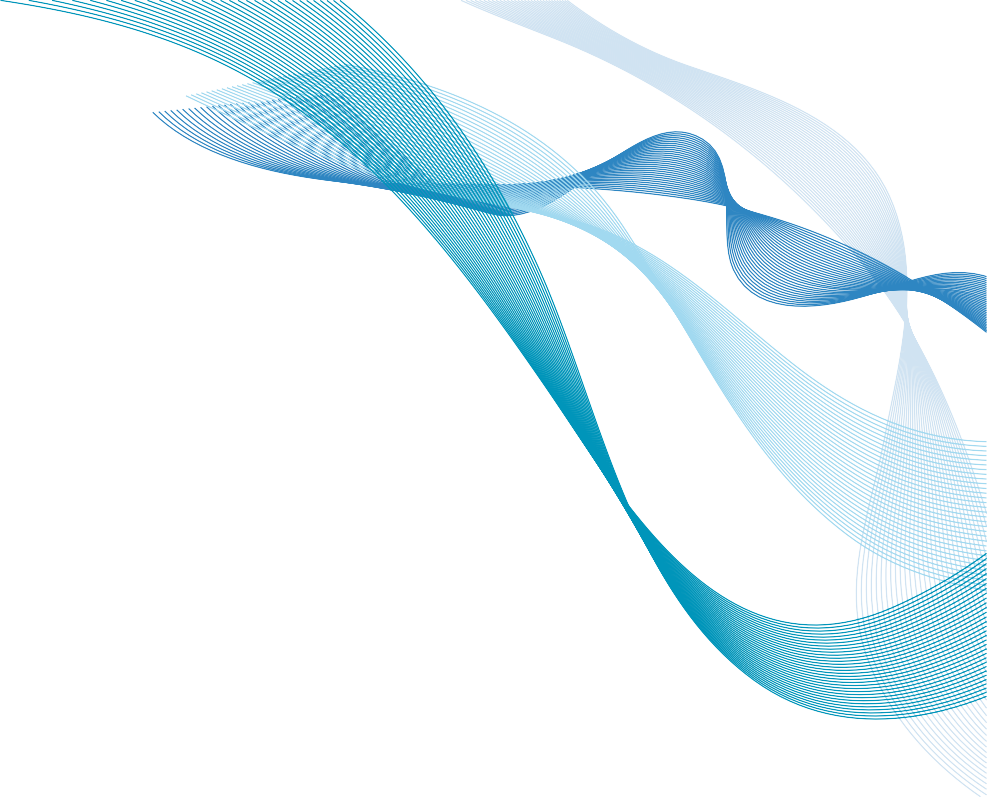 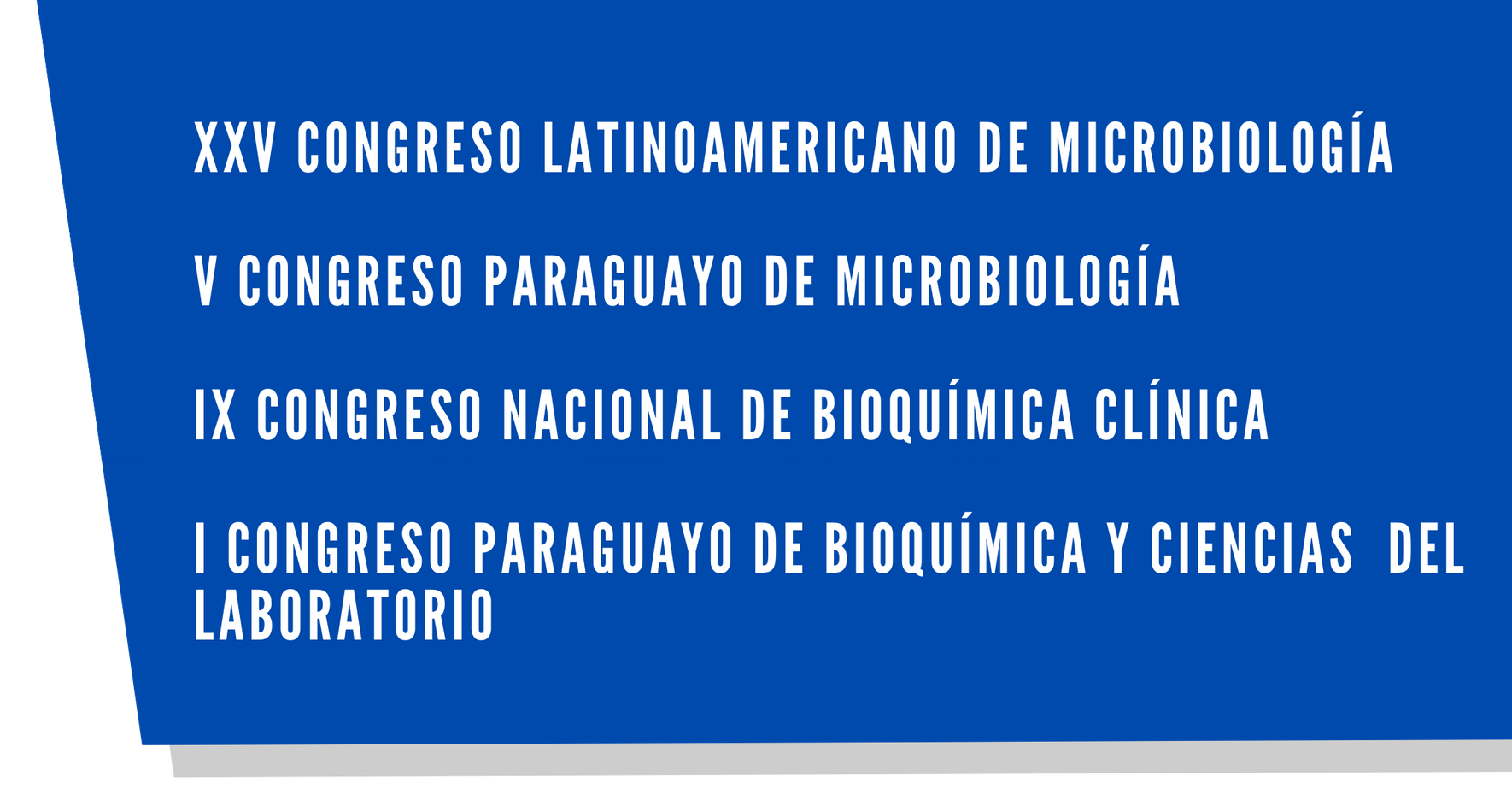 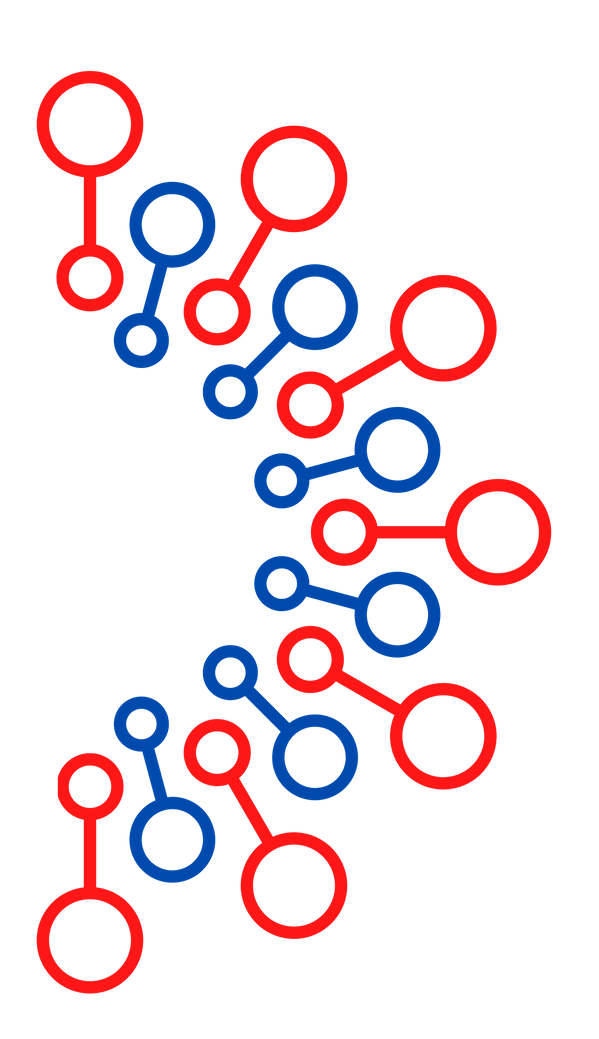 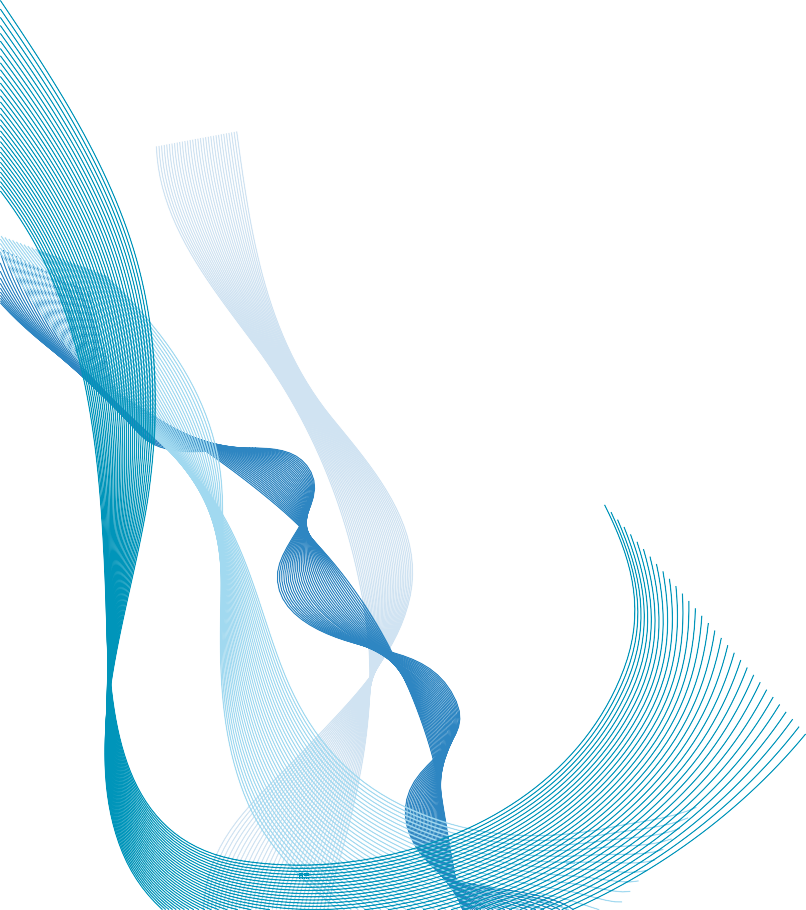 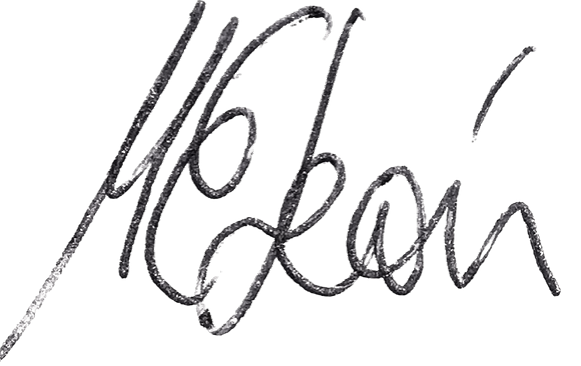 Secretaria GeneralBQ. José Pereira BrunelliPresidente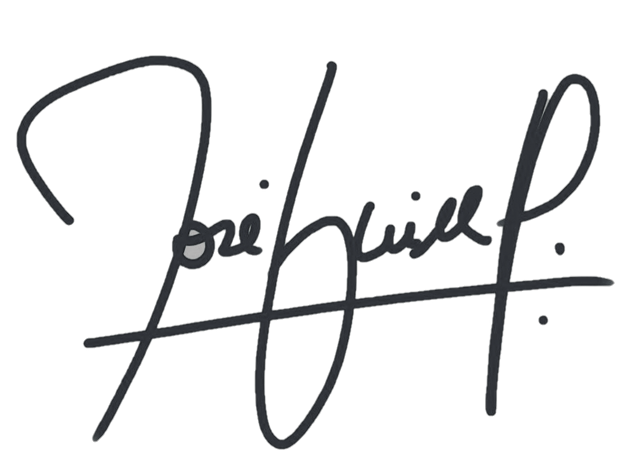 